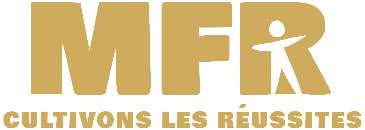 Dossier de CandidatureLe :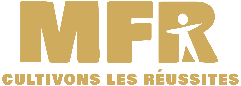 Signature :Situation de famille :Marié(e) /PACSConcubinageVeuf(ve)CélibataireSéparé(e)AnnéeDiplôme préparé(préciser le niveau)EtablissementObtenuOUI	NONObtenuOUI	NONAnnéeIntitulé de la formation(figurant sur l’attestation)Certification obtenueCertification obtenueCertification obtenueOrganismeAnnéeIntitulé de la formation(figurant sur l’attestation)OuiNonNiveauOrganismeAnnée / duréeActivitéLieuPièces à joindre au dossier :Pièces à joindre au dossier :Pièces à joindre au dossier :Pièces à joindre au dossier :1 photoCV détailléCopie de la carte d’identité valideCopie Attestation assurance maladieFiche de prescription Pôle emploi** le cas échéant